Umfrage zur Akzeptanz der SchulmensaAngaben zum Geschlecht  	weiblich			 	männlich 	divers		Welche Klassenstufe besuchen Sie?________________________________An welchen Tagen der Woche haben Sie am Nachmittag Unterricht bzw. eine Arbeitsgemeinschaft? (Mehrfachnennungen möglich) 	Montag 	Dienstag 	Mittwoch 	Donnerstag 	FreitagWie oft essen Sie in der Mensa? (Einfachnennung) 	1-2 mal pro Woche 	3-4 mal pro Woche 	jeden Tag 	hin und wieder 	ich esse nie in der MensaWarum essen Sie in der Mensa? (Mehrfachnennungen möglich) 	weil mir das Essen schmeckt 	weil ich Hunger habe 	weil meine Eltern das so wollen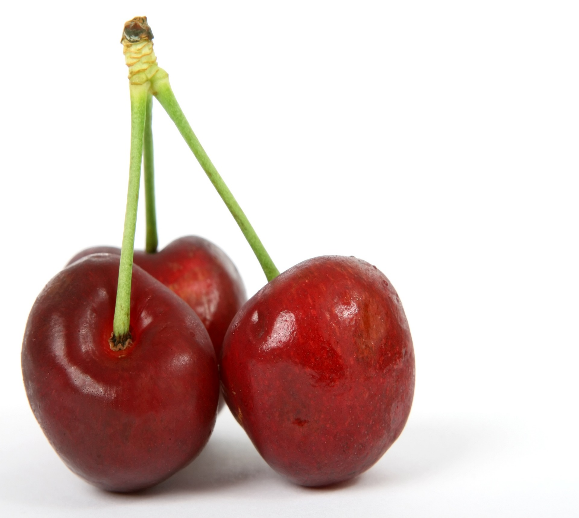  	weil ich nachmittags Unterricht oder eine AG habe 	zur Überbrückung von Freistunden 	um Freundinnen und Freunde zu treffen 	Sonstiges: _________________________________Warum essen Sie NICHT in der Mensa? (Mehrfachnennungen möglich) 	Ich bringe Essen von zu Hause mit. 	Ich esse mittags zu Hause. 	Ich habe eine Allergie/Unverträglichkeit und weiß nicht genau, was ich vom Speisenangebot essen darf. 	Ich möchte aus religiösen/kulturellen Gründen bestimmte Lebensmittel nicht essen und weiß nicht genau, welche Speisen für mich geeignet sind. 	Das Essen sieht nicht immer lecker aus. 	Die Mittagspause ist zu kurz. 	Das Anstehen dauert zu lang. 	In der Mensa ist es zu laut. 	Mir fehlt ein Rückzugsort. 	Ich nutze das Imbiss-Angebot außerhalb der Schule. 	Meine Eltern wollen das nicht. 	Sonstiges: _________________________________Nutzen Sie mittags das Kiosk-Angebot und/oder Imbiss-Angebote in der Umgebung der Schule? (Einfachnennung) 	1-2 mal pro Woche 	3-4 mal pro Woche 	jeden Tag 	hin und wieder 	nieWenn Sie nicht in der Mensa essen, welche Essensangebote nutzen Sie? (Mehrfachnennungen möglich) 	Bäckerei/Metzgerei 	Snack-Automaten 	Fast-Food-Restaurant 	Supermarkt 	Schulkiosk 	Imbiss/Bistro 	Sonstiges: _____________________________Wie bewerten Sie das Essen in der Mensa in Schulnoten? 	1 (sehr gut) 	2 (gut)	 	3 (befriedigend) 	4 (ausreichend) 	5 (mangelhaft) 	6 (ungenügend)Für das Angebot in der Mensa wünsche ich mir mehr… (Mehrfachnennungen möglich) 	Obst 	Gemüse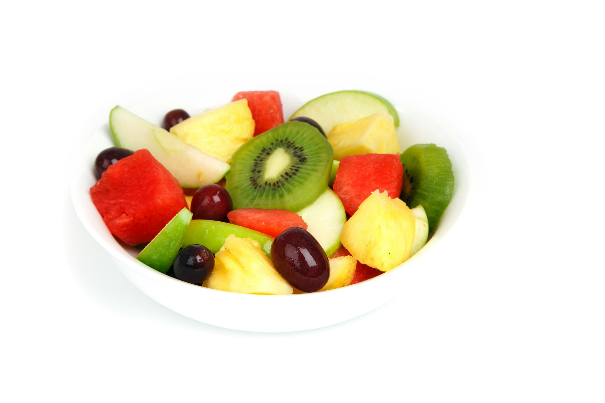  	Fleisch 	Geflügel 	Fisch 	vegetarische Gerichte 	Stärkebeilagen (Kartoffeln, Reis, Nudeln) 	Salat oder Rohkost 	Nachtisch 	Mineral- oder Trinkwasser Für das Angebot in der Mensa wünsche ich mir weniger… (Mehrfachnennungen möglich) 	Obst 	Gemüse 	Fleisch 	Geflügel 	Fisch 	vegetarische Gerichte 	Stärkebeilagen (Kartoffeln, Reis, Nudeln) 	Salat oder Rohkost 	Nachtisch 	Mineral- oder TrinkwasserWie schätzen Sie die Portionsgrößen ein? 	zu groß 	zu klein 	genau richtigWie zutreffend sind für Sie folgende Aussagen im Hinblick auf das Essen in der Mensa?							Stimmt 	       stimmt teilweise 	stimmt nichtzu salzig………………………………………….	 		 		zu scharf ..……………………………………….	 		 		zu wenig gewürzt ..…………………………….	 		 		zu fettig…..………………………………………	 		 		zu kalt…………….………………………………	 		 		es riecht nicht lecker……………………………	 		 		es sieht nicht lecker aus………………………..	 		 		es gibt immer das Gleiche……………………	 		 		zu weich/verkocht ..…………………………….	 		 		Wie zutreffend sind für Sie folgende Aussagen im Hinblick auf die Mensa allgemein?							Stimmt 	       stimmt teilweise 	stimmt nichtDie Ausgabekraft an der Mensatheke 
ist immer freundlich.………………………………     		 		Wenn ich noch hungrig bin, kann ich 
um einen Nachschlag bitten..……………………..	 		 		Ich weiß, wo der Speiseplan aushängt und
finde diesen verständlich………………………….	 		 		Wenn ich Fragen habe, weiß ich, an wen ich mich
wenden kann und mir wird weitergeholfen ………	 		 		In der Mensa ist es zu laut…………………………	 		 		In der Mensa ist es gemütlich………………………	 		 		Es gibt immer das Gleiche…………………………	 		 		Ich habe genug Zeit zum Essen und Trinken…….	 		 		Was müsste sich aus Ihrer Sicht am Speisenangebot ändern, damit Sie mittags häufiger in der Mensa essen? 	Vorhandensein einer Salatbar 	Freie Komponentenwahl 	Größere Auswahl warmer Menüs 	Größere Auswahl an Beilagen/Snacks/Imbiss 	Passgenauere/Selbstbestimmte Portionsgrößen 	Vorhandensein eines von den unteren Klassenstufen abgetrennten Bereichs, in dem es etwas ruhiger ist 	Sonstiges: ________________________________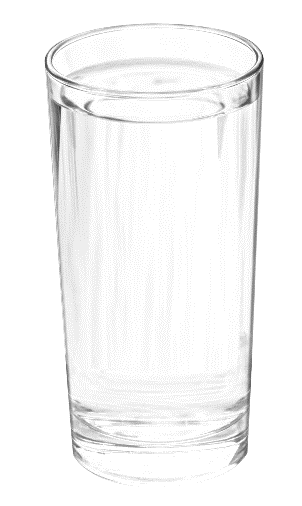 Trinken Sie etwas zum Mittagessen? 	Ja 	NeinWie zutreffend sind für Sie folgende Aussagen im Hinblick auf das Getränkeangebot in der Mensa?							Stimmt 	       stimmt teilweise 	stimmt nichtIch bringe mir selbst etwas zu trinken mit……….     		 		In der Mensa gibt es ein kostenloses
Getränk zum Essen…………..……………………..	 		 		Ich trinke nichts, weil es zu teuer ist…..………….	 		 		Die Auswahl ist ausreichend……………… ………	 		 		Mir fehlt an Getränken: ______________________________Sind die Preise der folgenden Gerichte in Ihrer Mensa/Kiosk angemessen?							Stimmt 	       stimmt teilweise 	stimmt nichtWarmes Mittagsmenü..……………………………     		 		Einzelne Komponenten/Beilagen…………………..	 		 		Getränke……………………………………………	 		 		Suppen…………………………………...…………	 		 		Salat……………………….…………………………	 		 		Süßspeisen/Dessert…………………………………	 		 		Belegte Brötchen……………………………………	 		 		Snack-Angebote……………………………….……….	 		 		Sind Sie mit dem vorhandenen Bezahlsystem (Bargeld, Essensmarken, Chipkarte, Abo, …) an Ihrer Schule zufrieden? Ja NeinFalls nein, was würden Sie gerne ändern?______________________________________________________________Können Sie Wünsche und Kritik zum Angebot der Mensa äußern? Ja Nein Ich weiß es nichtWurden Ihrer Meinung nach, geäußerte Wünsche oder Kritik bislang umgesetzt? Ja NeinDer Speisesaal ist… (Mehrfachnennungen möglich)							Stimmt 	       stimmt teilweise 	stimmt nichtSchön gestaltet………...……………………………     		 		Gemütlich……..………...……………………………     		 		Groß genug…...………...……………………………     		 		Sauber…………………...…………………………...     		 		Zu laut…………………...……………………………     		 		Würden Sie gerne häufiger gemeinsam mit Ihren Mitschülerinnen und Mitschülern essen? Ja NeinSonstige Anmerkungen, Ideen, Wünsche, Lob und Kritik…__________________________________________________________________________________________________________________________________________________________________________________________________________________________________________________________________________________________________________________________________________________________________________________________________________________________________________________________________________________________________________________________________________________________________________________________________________________________________________________________________________________________________________________________________________________________________________________________________________________________________________________________________________________________________________________________________________________________________________Vielen Dank!  